MOT DE REMERCIEMENT AUX PAROISSIENSUn petit mot frères et sœurs pour vous remercier du fond du cœur pour les paroles et gestes de bienfaits que vous m’avez prodigués lors de mon jubilé de 50 ans et les 20 ans d’ordination. La fête que nous avons vécue ensemble ce samedi 26 juin fut un moment fort auquel je ne m’attendais pas vraiment. Il est bon pour un pasteur de sentir par moment le lien de confiance et d’amitié qui le lie à sa communauté. Je vous assure toujours et encore de ma prière sacerdotale et espère que nous poursuivrons ces fêtes au-delà de cette belle existence terrestre.Groupe de prière "Béthanie":réunions les lundis 6 et 20 septembre à20h00 à la salle paroissiale de Truchtersheim :(elle se trouve à coté dupresbytère.)Nous accueillons toute personne qui veut approfondir sa vie de foi enDieu par la prière."Heure Sainte"avec exposition du St Sacrement à Offenheim le jeudi 2 septembre à 19h00.  Diacre Charles.Eglise de Wiwersheim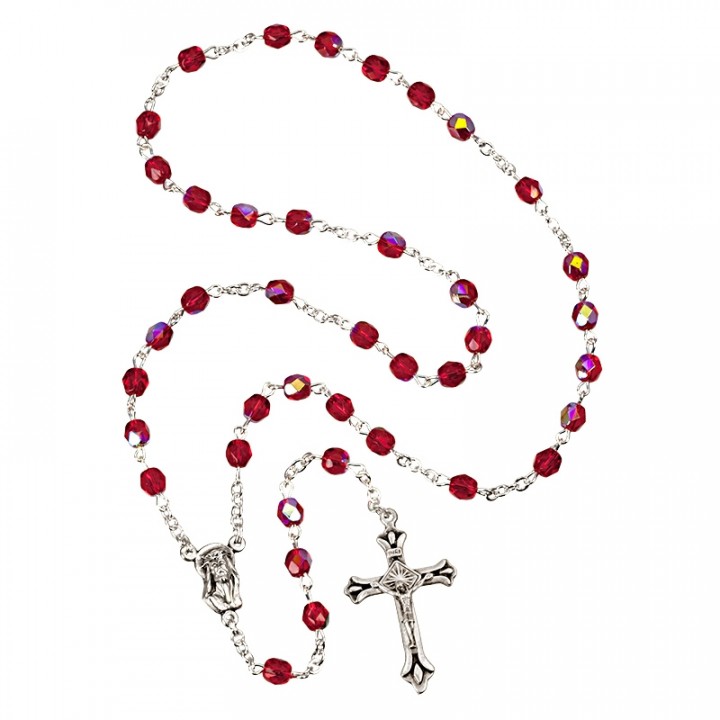 Chapelet tous les dimanches à 17h15		Rosaire tous les mardis à 18h00Pastorale des enfantsLe samedi 25 septembre : messe de rentrée pour les enfants avec bénédiction des cartablesPastorale des jeunes : Sacrement de la Confirmation  samedi 18 septembre à 18h30  en l’église de Dingsheim5 jeunes de notre Communauté de Paroisses  recevront  le sacrementde la ConfirmationAdoration perpétuelle au Mont Ste OdileLa semaine d’adoration pour le doyenné aura lieu du lundi 29 novembre au lundi 6 décembre 2021. Pour tout renseignement, personne à contacter : Gérard HOST  tél. 03 88 20 07 51                                                      BULLETIN   PAROISSIAL  
                                       de  la  Communauté  de  Paroisses    " Les  Portes  du  Kochersberg "                             Dingsheim, Griesheim - Pfulgriesheim,       Stutzheim - Offenheim,  Wiwersheim,     
                                                              Dossenheim  -  Ackerland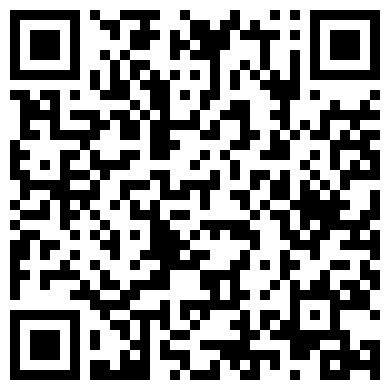                                     11  rue de la Mairie     67370  GRIESHEIM sur SOUFFEL                                                   03 88 56 42 51   portable : 07 70 60 19 26          
                                                                                     
c                                                          courriel : ludovicrakoto@hotmail.fr



          https://www.alsace.catholique.fr/zp-strasbourg-eurometropole/cp-des-portes-du-kochersbergChers paroissiennes et paroissiensNous voici pour certains de retour des vacances et pour d’autres encore dans l’incertitude d’en prendre cet été à cause de la recrudescence des nouveaux cas de contaminations ou des restrictions sanitaires. D’ailleurs, nous sommes invités plus que jamais à redoubler de vigilance, et par devoir de charité à continuer par faire des efforts pour protéger nos proches et les autres. Bientôt, c’est aussi la rentrée scolaire, celle de nos enfants et petits-enfants avec les nombreuses questions légitimes que nous nous posons. En somme, beaucoup d’incertitudes planent encore quant à l’avenir ? Et pourtant l’église nous rappelle que l’espérance doit rester pour nous les chrétiens, comme un rayon de lumière qui nous aide à tourner le regard vers l’avenir, vers l’horizon divin. Osons croire que l’espérance sans cesse renouvelée en Dieu doit pouvoir nous aider à surmonter ces moments difficiles que nous traversons depuis deux ans. La pandémie nous a sans doute fait oublier plusieurs autres personnes dans leurs difficultés quotidiennes. C’est le moment plus que jamais pour nous de recentrer notre foi sur toutes ces personnes qui ont toujours constitué la priorité du Christ et de l’église, les pauvres de Yahvé.  Ce message, beaucoup l’ont compris en participant massivement au projet d’envoi d’un conteneur humanitaire au Bénin, organisé par ESAB. Nous vous sommes très reconnaissants pour vos nombreux dons et le temps que vous y avez consacré. Le projet a rencontré une très large adhésion et un large succès. Les populations béninoises bénéficiaires vous remercient. Que Dieu vous bénisse tous. Nous organiserons au moment opportun un retour sur ce projet.Bonne année scolaire aux apprenants et aux enseignants.Père AiméSEPTEMBRE 2021